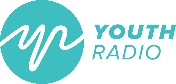 Youth Radio Job AnnouncementJournalism Instructor Description:Youth Radio is seeking a temporary, part-time Journalism Instructor for its introductory programs. The instructor will be responsible for teaching and implementing writing for radio, on-air speaking, and media literacy skills to students ages 14-18. The ideal candidate will have a love of teaching, broadcast radio and storytelling. The Journalism Instructor will work with a diverse team of teachers to implement our media and digital technology training. Applicants with experience working with Bay Area youth from different backgrounds are encouraged to apply.  This is a temporary, part-time position with potential for growth opportunities.Responsibilities:     Classroom instruction for Youth Radio’s introductory Journalism track and assist in teaching the intermediate Journalism trackTeach writing for radio, on air speaking and media literacy skills to groups of 5-12 studentsImplement existing journalism curriculumWork with media education interns to facilitate teaching of journalism content and curriculumMaintain and post to Youth Radio’s blogEdit students’ blog posts for accuracy and professionalismEnforce youth radio policies within the media education departmentRecruit and enroll students for Core and Bridge classesManage all student information related to class enrollment attendance and data entry Find and share examples of exemplary radio journalism content relevant to classWork Experience Requirements:Journalism experience (writing, broadcast radio, feature story production preferred) – at least two yearsTeaching experience in classroom or community settings – at least two yearsIn-studio experienceFamiliarity with Pro Tools, WordPress, a variety of field recording equipmentDemonstrated classroom management skillsYouth Development Practitioner ExperienceEducation Requirements:BA/BS or teaching credential preferred but not requiredPosition/Salary:This position reports to the Director of Media Education21 hours per week (part-time) Tuesday - Thursday, 2:00pm to 7:00pm, and Friday 3:00pm to 9:00 pmSalary commensurate with experienceSubmission Package:Cover LetterResumeReferences (3)Examples of journalistic workFinal Submission Date:	Open until filledContact:Youth Radio1701 BroadwayEmail: elena@youthradio.orgNo calls, please.Through the highest quality media production, Youth Radio equips the next generation with skills and support that lead to jobs and education.  Partnering 14-24 year-olds with industry leaders, Youth Radio produces digital media and Peabody-award winning journalism that is distributed nationally. Through hands-on work experience, support services and a creative outlet, Youth Radio prepares young people for employment and ultimately transforms lives.  Youth Radio is committed to maintaining a diverse, multi-cultural working environment.  Women and people of color strongly encouraged to apply.